The Beacon Benefice July2019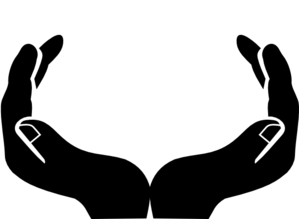 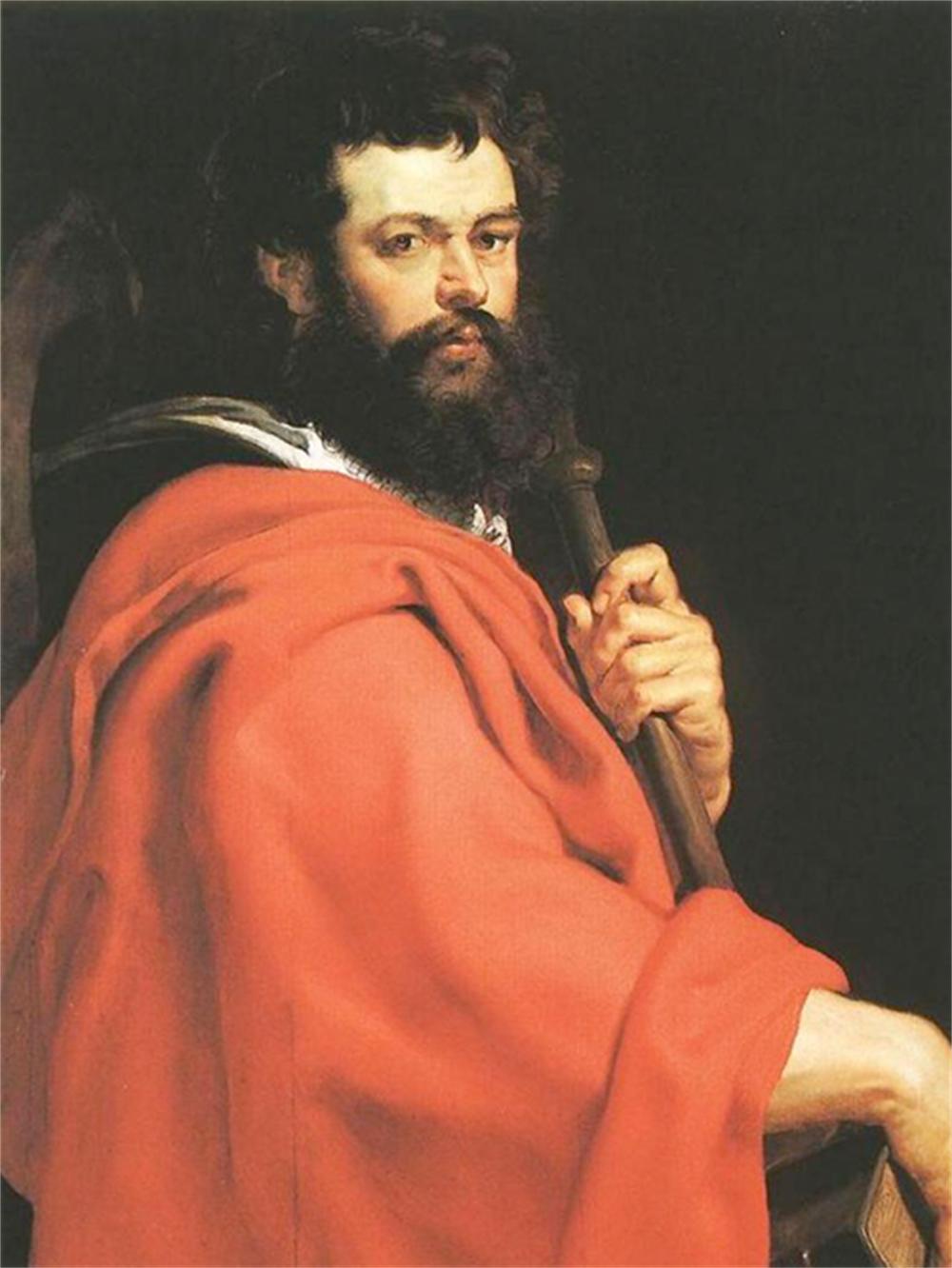 DateReadingChurchCommunityPeople who live in......1st Ezra 1Painswick Church RoomYoung peopleGrunters Lane ED/H2ndEzra 3Painswick Roman Catholic ChurchAshwell HouseGyde Road PA3rd Thomas the ApostleJohn 11 1-16Painswick Society of FriendsBrookthorpe Hall Care CentreHale Lane PA4thEzra 4 7-endPastoral visitors/LinksBrookthorpe VillageHalfway Pitch PI5thEzra 5PCC membersCarersHambutts Drive PA6thEzra 6Psalms staffChildrenHambutts Mead PA8thEzra 7Psalms volunteersCounty CouncillorsHarescombe Village9thEzra 8 15-endRetired clergyCranham Primary SchoolHaresfield Lane HA10th Ezra 9Retired ReadersCranham VillageHill Mead BR11thEzra 10 1-17Sacristans/VergersCranham Village HallHolcombe Road ED/PA12thNehemiah 1Sheepscombe Methodist ChurchCroft Primary SchoolHollyhock Lane PA13thNehemiah 2SidespeopleDavid Drew MPHorsepools Hill ED15thNehemiah 4St James, CranhamDistrict CouncillorsHyett Close PA16thNehemiah 5St John the Baptist, PitchcombeEdge VillageHyett Orchard PA17thNehemiah 6. 1-7. 4Nathan YoultonEdge Village HallJacks Green SH18thNehemiah 7 73b-end of 8St John the Baptist, EdgeHarescombe VillageJenkins Lane ED19thNehemiah 9. 1-23St John the Baptist, HarescombeHarescombe Village HallKemps Lane PA20thNehemiah 9. 24-endSt John, SheepscombeLocal bus servicesKings Mill Lane PA22nd   MaryMagdaleneLuke 8.1-3St Mary’s, PainswickLocal clubs and societiesKingsmead PA23rd Nehemiah 13. 1-14St Mary’s, Kabanga, TanzaniaLocal fairs/eventsKnapp Lane PA24th Nehemiah  13 15-endStroud Foodbank/ Furniture bankLocal playgroups/preschoolsLongridge SH25th James the ApostleLuke 9. 46-56Sue HartleyLocal farms/smallholdingsLower Washwell Lane PA26thEsther 2The work of PsalmsLocal garages/workshopsLurks Lane PI27thEsther 3Wedding, baptism coordinatorsLocal Hotels and B&BsMaitlands BR29th Esther 4Andrew LeachLocal officesMill Lane CR30th Esther 5Archdeacon HilaryLocal pubsNaas Drive BR31st `Esther 6. 14-end of 7Area DeanLocal restaurants and cafesNaas Lane BR